                          ul. Krzywoustego 1/115; 84-300 Lębork   NIP: 841-16-67-603   REGON: 220577396 KRS 0000300115 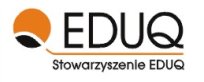 NR Konta: ALIOR Bank S.A. 56 2490 0005 0000 4500 3391 2704FORMULARZ  ZGŁOSZENIOWYKURS JĘZYKOWYI. Dane uczestnika: Nazwisko:Imię:Adres zamieszkania:II. Wybrany kurs:Metoda bezpośrednia:język angielski język niemieckiKursy przygotowujące do egzaminów zewnętrznych poświadczających poziom językowy język angielski (IELTS)język niemiecki ( GOETHE)Kurs maturalny:język angielski egzamin pisemny - poziom podstawowyjęzyk angielski egzamin pisemny - poziom rozszerzonyjęzyk niemiecki egzamin pisemny - poziom podstawowyjęzyk niemiecki egzamin pisemny - poziom rozszerzonyDzieci (metoda tradycyjna):język angielski język niemieckiBezpłatne:język francuskijęzyk rosyjskijęzyk hiszpańskijęzyk włoskijęzyk gruzińskiIII. Dane rodzica/opiekuna prawnego(*nie wypełniać w przypadku ucznia pełnoletniego):Nazwisko:Imię:Adres zamieszkania (uzupełnić, jeśli inny niż uczestnika) :Akceptuję uczestnictwo w Kursie Językowym. Niniejszym oświadczam, że będę brał/a aktywny udział w zajęciach językowych.Wyrażam zgodę na przetwarzanie moich danych osobowych zawartych w zgłoszeniu na potrzeby Kursu Językowego zgodnie z ustawą z dnia  o ochronie danych osobowych (Dz.U. z 1997 nr 133, poz. 883).Lębork, dnia ………………………………..  	                   …………………….………………..………………     czytelny podpis uczestnika** Wyrażam zgodę na udział mojego dziecka w Kursie Językowym oraz na przetwarzanie jego danych osobowych zawartych w zgłoszeniu na potrzeby ww. przedsięwzięcia zgodnie z ustawą z dnia  o ochronie danych osobowych (Dz.U. z 1997 nr 133, poz. 883).Lębork, dnia ………………………………..	               	…………………….………………..…………… czytelny podpis rodzica  lub opiekuna prawnego**w przypadku osób niepełnoletnichTelefon kontaktowy (obowiązkowy):               Adres e-mail (obowiązkowy):Telefon kontaktowy (obowiązkowy)                                                                        Adres e-mail (obowiązkowy)